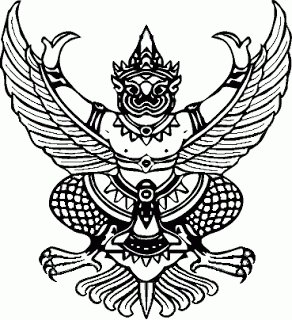 		บันทึกข้อความส่วนราชการ  งานพัสดุ   กองกลาง   สำนักงานอธิการบดี   โทร. 116ที่    อว 0621.01(1)/	วันที่    16 พฤศจิกายน  2565เรื่อง   รายงานผลการสอบหาข้อเท็จจริงเรียน   อธิการบดี	ตามคำสั่งมหาวิทยาลัย  ที่ 767/2565  ลงวันที่  5  กันยายน  2565  เรื่อง แต่งตั้งคณะกรรมการสอบหาข้อเท็จจริง  เพื่อให้ปฏิบัติหน้าที่ตรวจสอบข้อเท็จจริงของพัสดุที่ชำรุด  เสื่อมสภาพ  หรือสูญไป  หรือไม่จำเป็นต้องใช้ในราชการต่อไป  ตามรายละเอียดรายงานผลการตรวจสอบพัสดุประจำปี  พ.ศ. 2560  ของกองกลาง  สำนักงานอธิการบดี  ซึ่งหลังจากการตรวจสอบแล้วพบว่ามีพัสดุที่ชำรุด  เสื่อมสภาพ  จำนวน  62  รายการ   นั้น      	บัดนี้   คณะกรรมการได้ร่วมกันลงพื้นที่ที่จัดเก็บพัสดุ  เพื่อสอบหาข้อเท็จจริงพร้อมทั้งประชุมหารือร่วมกันในวันที่  16 พฤศจิกายน 2565 ณ ห้องเก็บพัสดุงานอาคารสถานที่และยานพาหนะ  ขอเสนอรายงานโดยมีมติร่วมกันเห็นว่า  ดังนี้                                                                                                                     	     .                      1.  เมื่อไปสำรวจแล้วพบพัสดุชำรุด  เสื่อมสภาพ  ตลอดจนมีอายุการใช้งานมาเป็นระยะ      .เวลานาน  และไม่สามารถใช้งานหรือถ้าหากมีการซ่อมบำรุงรักษา เพื่อที่จะให้ใช้งานได้ปกติก็ไม่เกิดความคุ้มค่ากับงบประมาณที่สูญเสียไป  โดยเป็นพัสดุที่ชำรุดและเสื่อมสภาพจากการใช้งานปกติและพิจารณาแล้วหมด    . ความจำเป็นต้องใช้ในราชการ  ซึ่งพบรายการพัสดุตามรายงานผลการตรวจสอบพัสดุประจำปี พ.ศ. 2560      .จำนวน  62 รายการ  จึงเห็นควรจำหน่ายพัสดุดังกล่าว  โดยวิธีการขาย  ตามรายละเอียดและภาพประกอบ    เอกสารแนบ 1                                                                                                                .                                                                                                                       	     .  	2.  พบพัสดุที่ชำรุด  เสื่อมสภาพ  ตลอดจนมีอายุการใช้งานมาเป็นระยะเวลานาน  และไม่   .สามารถใช้งานหรือถ้าหากมีการซ่อมบำรุงรักษา เพื่อที่จะให้ใช้งานได้ปกติก็ไม่เกิดความคุ้มค่ากับงบประมาณ  .ที่สูญเสียไป  โดยเป็นพัสดุที่ชำรุดและเสื่อมสภาพจากการใช้งานปกติและพิจารณาแล้วหมดความจำเป็นต้อง   .ใช้ในราชการ  ซึ่งพบพัสดุดังกล่าวในห้องจัดเก็บพัสดุในวันลงพื้นที่ตรวจสอบอีกจำนวน  99  รายการ  โดยได้สอบถามผู้ใช้งานประจำแล้วปรากฏว่าไม่ได้ใช้งานแต่อย่างใด   ดังนั้น  จึงเห็นควรจำหน่ายพัสดุดังกล่าว        .โดยวิธีการขาย  ตามรายละเอียดและภาพประกอบ  เอกสารแนบ 2 (ถ้าไม่มีให้ตัดออก)                           .                                                                                                                                         	     .  	3.  พบพัสดุที่สามารถใช้งานได้ตามปกติแต่มีความล้าสมัย  สภาพชำรุดเล็กน้อยแต่ยังพอ     .       .สามารถใช้งานได้แต่ไม่เหมาะสมกับการเรียนการสอนในสถานการณ์ปัจจุบัน  และต้องซ่อมบำรุงรักษาจากผู้  .ที่มีอุปกรณ์  และเครื่องมือที่พร้อมก่อนถึงจะใช้งานได้ดีและมีความคุ้มค่ามากกว่า  ถ้าหากไม่มีอุปกรณ์และ    .เครื่องมือที่จะทำการซ่อมบำรุงรักษา  เพื่อที่จะให้ใช้งานได้ปกติก็ไม่เกิดความคุ้มค่ากับงบประมาณที่สูญเสียไป  จำนวน  99  รายการ  ตามรายละเอียดและภาพประกอบ  เอกสารแนบ 3   จึงเห็นควรจำหน่ายพัสดุดังกล่าว  . โดยวิธีการโอน                                                                                                           .                                                                                                                       	     .                                                                                                                       	     .                                                                                                                               	     .  	    โดยคณะกรรมการได้ทำการประสานสอบถามไปยังกองกำกับการตำรวจตระเวนชายแดนที่ 23  ค่ายศรีสกุลวงศ์  แล้วปรากฏว่ามีความต้องการใช้พัสดุตามรายการดังกล่าว  ซึ่งมีเจ้าหน้าที่สามารถที่จะบำรุงรักษาและมีอุปกรณ์เครื่องมือเพียงพอในการซ่อมบำรุง  โดยกองกำกับการตำรวจตระเวนชายแดนที่ 23  ค่ายศรีสกุลวงศ์  ถนนสกล – กาฬสินธุ์  ตำบลธาตุเชิงชุม  อำเภอเมืองสกลนคร  จังหวัดสกลนคร  ได้        .ตรวจสอบแล้วปรากฏว่าเป็นหน่วยงานราชการสังกัดสำนักงานตำรวจแห่งชาติ  เป็นส่วนราชการระดับกรม  มี    .ฐานะเป็นนิติบุคคล  ขึ้นการบังคับบัญชาโดยตรงต่อนายกรัฐมนตรี  โดยไม่อยู่ในสังกัดกระทรวงใดๆ  หรือสำนักนายกรัฐมนตรี  (กรณีมีพัสดุที่จะจำหน่าย  โดยวิธีการโอน  ถ้าไม่มีให้ตัดออก)                                       .                                                                                                                                      .  	4.  พัสดุตามข้อ 1,  ข้อ 2  และข้อ 3  เป็นการชำรุด  เสื่อมสภาพเนื่องมาจากการใช้งาน     .ตามปกติ  ไม่ได้เกิดจากการกระทำของผู้ใดจึงไม่ต้องหาตัวผู้รับผิดชอบแต่อย่างใด                                  .                                                                                                                                                                                 	     .  	5.  คณะกรรมการได้ทำการประเมินราคาทรัพย์สินก่อนการจำหน่ายพัสดุ โดยวิธีการขาย     .ของพัสดุตามรายการข้อ 1  และข้อ 2  ซึ่งทำการพิจารณาแล้วเป็นพัสดุที่มีการจำหน่ายเป็นการทั่วไปโดย      .พิจารณาราคาที่ซื้อขายกันตามปกติในท้องตลาด  หรือราคาท้องถิ่นของสภาพปัจจุบันของพัสดุนั้น  ณ เวลาที่  .จะทำการขาย  พร้อมทั้งได้มีการเปรียบเทียบราคาตามความเหมาะสม  และรายการของพัสดุที่ไม่มีการ        .จำหน่ายทั่วไปได้พิจารณาราคาโดยอาศัยลักษณะ ประเภท ชนิดของพัสดุ  และอายุการใช้งาน  รวมทั้งสภาพ  .และสถานที่ตั้งของพัสดุ  และราคาที่มหาวิทยาลัยได้เคยซื้อขาย  โดยได้ประเมินราคาทรัพย์สินจำนวน          . 150  รายการ  รวมเป็นเงิน  2,200 บาท (สองพันสองร้อยบาทถ้วน)  (เอกสารแนบ 4)                            .                                                                                                                                                                                                                        	     .  	6.  เห็นควรดำเนินการจำหน่ายพัสดุ  การขายโดยวิธีทอดตลาดตามประมวลกฎหมายแพ่งและ   .พาณิชย์  เนื่องจากการขายพัสดุครั้งหนึ่งซึ่งมีราคาซื้อหรือได้มารวมกันเกิน  500,000 บาท (ห้าแสนบาทถ้วน) .หรือหากราคาที่ได้มารวมกันไม่เกิน  500,000 บาท (ห้าแสนบาทถ้วน)  ก็ให้นำไปรวมขายโดยวิธีทอดตลาด   .ร่วมกับหน่วยงานอื่นก่อนถ้ามีจำน่ายในคราวนั้น  หรือหากไม่มีก็ให้เสนอขอขายโดยวิธีเฉพาะเจาะจงโดยการ  .เจรจาตกลงราคากันโดยไม่ต้องทอดตลาด  กรณีทอดตลาดให้มีเงื่อนไขดังนี้                                          .  	    6.1  กำหนดเกณฑ์พิจารณาราคารวมแต่ละรายการ  และเสนอราคาขั้นต่ำในการเสนอ    .ไม่ต่ำกว่าครั้งละ  300 บาท (สามร้อยบาทถ้วน)  ของราคาที่เสนอก่อน และต้องเสนอราคาไม่ต่ำกว่าราคา       .เริ่มต้น  (ไม่สามารถรับราคาเริ่มต้น)                                                                                       .	6.2  กำหนดให้ผู้ประสงค์จะเข้าสู้ราคาต้องวางหลักประกันต่อคณะกรรมการขาย          .ทอดตลาดเป็นเงินสดจำนวนเงิน  3,000 บาท (สามพันบาทถ้วน)  และจะคืนหลักประกันให้ผู้ที่เสนอราคาที่   .ไม่ได้งานทันทีหลังทราบผลการเสนอราคา  ยกเว้นผู้ที่เสนอราคาได้จะต้องชำระค่าทรัพย์ที่เสนอราคาได้  ก่อนและทำการขนย้ายเรียบร้อย  คณะกรรมการตรวจพื้นที่หากไม่เกิดความเสียหายใด ๆ  จึงจะคืนหลักประกัน    .ดังกล่าว                                                                                                                        .                  	6.3  กำหนดระยะเวลาขนย้ายพัสดุ  ไม่เกิน  5  วัน  นับแต่ที่มหาวิทยาลัยเห็นชอบราคา .   หากล่วงเลยระยะเวลาดังกล่าว  ผู้เสนอราคาได้จะต้องเสียค่าสถานที่วันละ  500 บาท (ห้าร้อยบาทถ้วน)       .ทุกวันที่เกินกำหนดและต้องชำระเงินค่าสถานที่ให้แล้วเสร็จเสียก่อนจึงจะรับสิ่งของนั้นได้                         .                                                                                                                                                                                             	     .  		จึงเรียนมาเพื่อโปรดพิจารณาอนุมัติและมอบงานพัสดุดำเนินการตามระเบียบต่อไป(ลงชื่อ)                                   ประธานกรรมการ      (ลงชื่อ)                                   กรรมการ            (นายปีดา   โทนสิมมา)                                            อริยา   มณีเชียวพื่อปวงชนโดยใช้ทรัพยากรร่วม(นายแสงเพชร   ตันปาน)(ลงชื่อ)                                   กรรมการ                (ลงชื่อ)                                   กรรมการ             (นายไพวัลย์   สมปอง)                                         (นางนุชนารถ   พิมกร)(ลงชื่อ)                                   กรรมการและเลขานุการ                              อริยา   มณีเชียวพื่อปวงชนโดยใช้ทรัพยากรร่วม(นายเกรียงไกร   มูลสาระ)เรียน   อธิการบดี         (  )  เพื่อโปรดพิจารณาอนุมัติตามที่คณะกรรมการเสนอ         (  )  เห็นควรมอบงานพัสดุดำเนินการตามระเบียบต่อไป(ลงชื่อ)………………………..……………………หัวหน้าส่วนราชการ              (นางสาวพิชญาดา   ธานี)                                                                               	(  )  อนุมัติตามเสนอ  และมอบงานพัสดุดำเนินการต่อไป                                                   	                                                   	(  )  .................................................